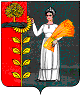 ПОСТАНОВЛЕНИЕАдминистрации сельского поселения Богородицкий сельсовет Добринского муниципального района Липецкой области Российской Федерации 20.12.2012 г.			ж. д. ст. Плавица				№ 73О внесении изменений в поселенческую целевую программу «Коммунальное  хозяйство сельского поселения на 2012-2014г.» Рассмотрев проект постановления «О внесении изменений в поселенческую целевую Программу «Коммунальное  хозяйство сельского поселения на 2012-2014г.», руководствуясь Уставом сельского поселения Богородицкий сельсовет, администрация сельского поселения Богородицкий сельсовет          ПОСТАНОВЛЯЕТ:1.Внести изменения, в поселенческую целевую программу «Коммунальное  хозяйство  сельского поселения на 2012-2014г.» (утв. пост от 13.10.2011 г № 39, с изм. от 19.06.2012 г №38, от 10.07.2012г. №42а, от 12.09.2012 г. № 52, от 12.10.2012 № 54/3, от 15.11.2012 № 58)2.Контроль за исполнением данного постановления оставляю за собой.3.Настоящее постановление вступает в силу со дня его официального обнародования.Глава администрации Сельского поселения Богородицкий сельсовет						А.И.ОвчинниковУтверждены постановлением Администрации сельского Поселения Богородицкий сельсовет Добринского муниципальногорайона Липецкой области Российской Федерацииот 20.12.2012 г. № 73ИЗМЕНЕНИЯв целевую поселенческую программу «Коммунальное  хозяйство сельского поселения на 2012-2014г.»  утв. постановлением от 13.10.2011г. №39, с изм. от 19.06.2012г 38, от 10.07.2012 №42а, от 12.09.2012 г. № 52, от 12.10.2012г. № 54/3, от 15.11.2012 № 58В паспорте в позиции «Объемы  финансирования программы» строка 2  цифры «2758,1» заменить цифрами «3490,3»; строка 3 цифры «1626,7» заменить цифрами «2358,9»Слова «Прогнозируемый объем затрат составит 2758,1 тыс. рублей» заменить словами «Прогнозируемый объем затрат составит 3490,3  тыс. рублей».Раздел 3. «Основные мероприятия по реализации программы»  изложить в новой редакцииВ разделе 4. «Ресурсное обеспечение Программы» в строке 4    цифры «2758,1» заменить цифрами «3490,3», в строке 6  цифры «1626,7» заменить цифрами «2358,9», цифры «2758,1» заменить цифрами «3490,3».ПОСТАНОВЛЕНИЕАдминистрации сельского поселения Богородицкий сельсовет Добринского муниципального района Липецкой области Российской Федерации 15.11.2012 г.			ж. д. ст. Плавица				№ 58О внесении изменений в поселенческую целевую программу «Коммунальное  хозяйство сельского поселения на 2012-2014г.» Рассмотрев проект постановления «О внесении изменений в поселенческую целевую Программу «Коммунальное  хозяйство сельского поселения на 2012-2014г.», руководствуясь Уставом сельского поселения Богородицкий сельсовет, администрация сельского поселения Богородицкий сельсовет          ПОСТАНОВЛЯЕТ:1.Внести изменения, в поселенческую целевую программу «Коммунальное  хозяйство  сельского поселения на 2012-2014г.» (утв. пост от 13.10.2011 г № 39, с изм. от 19.06.2012 г №38, от 10.07.2012г. №42а, от 12.09.2012 г. № 52, от 12.10.2012 № 54/3)2.Контроль за исполнением данного постановления оставляю за собой.3.Настоящее постановление вступает в силу со дня его официального обнародования.Глава администрации Сельского поселения Богородицкий сельсовет						А.И.ОвчинниковУтверждены постановлением Администрации сельского Поселения Богородицкий сельсовет Добринского муниципальногорайона Липецкой области Российской Федерацииот 15.11.2012 г. № 58ИЗМЕНЕНИЯв целевую поселенческую программу «Коммунальное  хозяйство сельского поселения на 2012-2014г.»  утв. постановлением от 13.10.2011г. №39, с изм. от 19.06.2012г 38, от 10.07.2012 №42а, от 12.09.2012 г. № 52, от 12.10.2012г. № 54/3В паспорте в позиции «Объемы  финансирования программы» строка 2  цифры «2955,1» заменить цифрами «2758,1»; строка 3 цифры «1823,7» заменить цифрами «1626,7»Слова «Прогнозируемый объем затрат составит 2955,1 тыс. рублей» заменить словами «Прогнозируемый объем затрат составит 2758,1  тыс. рублей».Раздел 3. «Основные мероприятия по реализации программы»  изложить в новой редакцииВ разделе 4. «Ресурсное обеспечение Программы» в строке 4    цифры «2955,1» заменить цифрами «2758,1», в строке 6  цифры «1823,7» заменить цифрами «1626,7», цифры «2955,1» заменить цифрами «2758,1».ПОСТАНОВЛЕНИЕАдминистрации сельского поселения Богородицкий сельсовет Добринского муниципального района Липецкой области Российской Федерации 12.10.2012 г.			ж. д. ст. Плавица				№ 54/3О внесении изменений в поселенческую целевую программу «Коммунальное  хозяйство сельского поселения на 2012-2014г.» Рассмотрев проект постановления «О внесении изменений в поселенческую целевую Программу «Коммунальное  хозяйство сельского поселения на 2012-2014г.», руководствуясь Уставом сельского поселения Богородицкий сельсовет, администрация сельского поселения Богородицкий сельсовет          ПОСТАНОВЛЯЕТ:1.Внести изменения, в поселенческую целевую программу «Коммунальное  хозяйство  сельского поселения на 2012-2014г.» (утв. пост от 13.10.2011 г № 39, с изм. от 19.06.2012 г №38, от 10.07.2012г. №42а, от 12.09.2012 г. № 52)2.Контроль за исполнением данного постановления оставляю за собой.3.Настоящее постановление вступает в силу со дня его официального обнародования.Глава администрации Сельского поселения Богородицкий сельсовет						А.И.ОвчинниковУтверждены постановлением Администрации сельского Поселения Богородицкий сельсовет Добринского муниципальногорайона Липецкой области Российской Федерацииот 12.0.2012 г. 54/3ИЗМЕНЕНИЯв целевую поселенческую программу «Коммунальное  хозяйство сельского поселения на 2012-2014г.»  утв. постановлением от 13.10.2011г. №39, с изм. от 19.06.2012г 38, от 10.07.2012 №42а, от 12.09.2012 г. № 52В паспорте в позиции «Объемы  финансирования программы» строка 2  цифры «3823,7» заменить цифрами «2955,1»; строка 4 цифры «1000,0» заменить цифрами «428,5», строка 5 цифры «1000,0» заменить цифрами «702,9»Слова «Прогнозируемый объем затрат составит 3823,7 тыс. рублей» заменить словами «Прогнозируемый объем затрат составит 2955,1  тыс. рублей».Раздел 3. «Основные мероприятия по реализации программы»  изложить в новой редакцииВ разделе 4. «Ресурсное обеспечение Программы» в строке 4    цифры «3823,7» заменить цифрами «2955,1», в строке 6  цифры «1000,0» заменить цифрами «428,5», цифры «1000,0» заменить цифрами «702,9» цифры «3823,7» заменить цифрами «2955,1».ПОСТАНОВЛЕНИЕАдминистрации сельского поселения Богородицкий сельсовет Добринского муниципального района Липецкой области Российской Федерации 12.09.2012 г.			ж. д. ст. Плавица				№ 52О внесении изменений в поселенческую целевую программу «Коммунальное  хозяйство сельского поселения на 2012-2014г.» Рассмотрев проект постановления «О внесении изменений в поселенческую целевую Программу «Коммунальное  хозяйство сельского поселения на 2012-2014г.», руководствуясь Уставом сельского поселения Богородицкий сельсовет, администрация сельского поселения Богородицкий сельсовет          ПОСТАНОВЛЯЕТ:1.Внести изменения, в поселенческую целевую программу «Коммунальное  хозяйство  сельского поселения на 2012-2014г.» (утв. пост от 13.10.2011 г № 39, с изм. от 19.06.2012 г №38, от 10.07.2012г. №42а)2.Контроль за исполнением данного постановления оставляю за собой.3.Настоящее постановление вступает в силу со дня его официального обнародования.Глава администрации Сельского поселения Богородицкий сельсовет						А.И.ОвчинниковУтверждены постановлением Администрации сельского Поселения Богородицкий сельсовет Добринского муниципальногорайона Липецкой области Российской Федерацииот 12.09.2012г № 52ИЗМЕНЕНИЯв целевую поселенческую программу «Коммунальное  хозяйство сельского поселения на 2012-2014г.»  утв. постановлением от 13.10.2011г. №39, с изм. от 19.06.2012г 38, от 10.07.2012 №42а.В паспорте в позиции «Объемы  финансирования программы» строка 2  цифры «3135,7» заменить цифрами «3823,7»; строка 3 цифры «1135,7» заменить цифрами «1823,7», Слова «Прогнозируемый объем затрат составит 3135,7 тыс. рублей» заменить словами «Прогнозируемый объем затрат составит 3823,7  тыс. рублей».Раздел 3. «Основные мероприятия по реализации программы»  изложить в новой редакцииВ разделе 4. «Ресурсное обеспечение Программы» в строке 4    цифры «3135,7» заменить цифрами «3823,7», в строке 6  цифры «1135,7» заменить цифрами «1823,7», цифры «3135,7» заменить цифрами «3823,7».ПОСТАНОВЛЕНИЕАдминистрации сельского поселения Богородицкий сельсовет Добринского муниципального района Липецкой области Российской Федерации 10.07.2012 г.			ж. д. ст. Плавица				№ 42аО внесении изменений в поселенческую целевую программу «Коммунальное  хозяйство сельского поселения на 2012-2014г.» (утвержденную постановлением от 13.10.2011г.№39, с изм. от 19.06.2012  № 38Рассмотрев проект постановления «О внесении изменений в поселенческую целевую Программу «Коммунальное  хозяйство сельского поселения на 2012-2014г.», руководствуясь Уставом сельского поселения Богородицкий сельсовет, администрация сельского поселения Богородицкий сельсовет          ПОСТАНОВЛЯЕТ:1.Внести   изменения, в поселенческую целевую программу «Коммунальное  хозяйство  сельского поселения на 2012-2014г.» (утв. пост от 13.10.2011 г № 39, с изм. от 19.06.2012 г №38)2.Контроль за исполнением данного постановления оставляю за собой.3.Настоящее постановление вступает в силу со дня его официального обнародования.Глава администрации Сельского поселения Богородицкий сельсовет						А.И.ОвчинниковУтверждены постановлением Администрации сельского Поселения Богородицкий сельсовет Добринского муниципальногорайона Липецкой области Российской Федерацииот 10.07.2012г № 42аИзменения      в целевую поселенческую программу «Коммунальное  хозяйствосельского поселения на 2012-2014г.»  утвержденную постановлением от 13.10.2011г. №39, с изм от 19.06.2012г 3 38.В паспорте в позиции «Объемы  финансирования программы» строка 2  цифры «3045,7» заменить цифрами «3135,7»; строка 3 цифры «1045,7» заменить цифрами «1135,7», Слова «Прогнозируемый объем затрат составит 3045,7 тыс. рублей» заменить словами «Прогнозируемый объем затрат составит 3135,7  тыс. рублей».Раздел 3. «Основные мероприятия по реализации программы»  изложить в новой редакцииВ разделе 4. «Ресурсное обеспечение Программы» в строке 4    цифры «3045,7» заменить цифрами «3135,7», в строке 6  цифры «1045,7» заменить цифрами «1135,7», цифры «3045,7» заменить цифрами «3135,7».ПОСТАНОВЛЕНИЕАдминистрации сельского поселения Богородицкий сельсовет Добринского муниципального района Липецкой области Российской Федерации 19.06.2012 г.			ж. д. ст. Плавица				№ 38О внесении изменений в поселенческую целевую программу «Коммунальное  хозяйство сельского поселения на 2012-2014г.» (утвержденную постановлением от 13.10.2011г.№39. Рассмотрев проект постановления «О внесении изменений в поселенческую целевую Программу «Коммунальное  хозяйство сельского поселения на 2012-2014г.», руководствуясь Уставом сельского поселения Богородицкий сельсовет, администрация сельского поселения Богородицкий сельсовет          ПОСТАНОВЛЯЕТ:1.Внести   изменения, в поселенческую целевую программу «Коммунальное  хозяйство  сельского поселения на 2012-2014г.» 2.Контроль за исполнением данного постановления оставляю за собой.3.Настоящее постановление вступает в силу со дня его официального обнародования.Глава администрации Сельского поселения Богородицкий сельсовет						А.И.ОвчинниковУтверждены постановлением Администрации сельского Поселения Богородицкий сельсовет Добринского муниципальногорайона Липецкой области Российской Федерацииот 19.06.2012г №38Изменения      в целевую поселенческую программу «Коммунальное  хозяйствосельского поселения на 2012-2014г.»  утвержденную постановлением от 13.10.2011г. №39 В паспорте в позиции «Объемы  финансирования программы» строка 2  цифры «2879» заменить цифрами «3045,7»; строка 3 цифры «879» заменить цифрами «1045,7», Слова «Прогнозируемый объем затрат составит 2879,0 тыс. рублей» заменить словами «Прогнозируемый объем затрат составит 3045,7  тыс. рублей».Раздел 3. «Основные мероприятия по реализации программы»  изложить в новой редакцииВ разделе 4. «Ресурсное обеспечение Программы» в строке 4    цифры «2879» заменить цифрами «3045,7», в строке 6  цифры «879,0» заменить цифрами «1045,7», цифры «2879» заменить цифрами «3045,7».Наименование мероприятийСроки реализацииОрганизаторы  работ            СУММА            СУММА            СУММА            СУММАНаименование мероприятийСроки реализацииОрганизаторы  работ20122012201320141.Замена изношенных насосов2012-2014г.Администрация сельск. пос.Богородицкий  сельсовет21,042,042,042,02.Оплата за анализы воды2012-2014г.Администрация сельск. пос.Богородицкий  сельсовет5,05,05,03. Ремонт водопровода2012-2014г.Администрация сельск. пос.Богородицкий  сельсовет150381,5381,5655,94.Теплоизоляция трубопровода2012-2014Администрация сельск. пос.Богородицкий  сельсовет5.Строительство водозабораАдминистрация сельск. пос.Богородицкий  сельсовет1807,76Разработка документации на строительство газовой котельной ж/д ст. Плавица2012 – 2014г.Администрация сельск. пос.Богородицкий  сельсовет289,47Установка счетчиков учета горячей воды2012 – 2014г.Администрация сельск. пос.Богородиц-кий  сельсовет90,8                                                                                   И того                                                                                   И того                                                                                   И того                                                                                   И того2358,9428,5428,5702,9Наименование мероприятийСроки реализацииОрганизаторы  работ            СУММА            СУММА            СУММА            СУММАНаименование мероприятийСроки реализацииОрганизаторы  работ20122012201320141.Замена изношенных насосов2012-2014г.Администрация сельск. пос.Богородицкий  сельсовет21,042,042,042,02.Оплата за анализы воды2012-2014г.Администрация сельск. пос.Богородицкий  сельсовет5,05,05,03. Ремонт водопровода2012-2014г.Администрация сельск. пос.Богородицкий  сельсовет100381,5381,5655,94.Теплоизоляция трубопровода2012-2014Администрация сельск. пос.Богородицкий  сельсовет5.Строительство водозабораАдминистрация сельск. пос.Богородицкий  сельсовет1194,26Разработка документации на строительство газовой котельной ж/д ст. Плавица2012 – 2014г.Администрация сельск. пос.Богородицкий  сельсовет311,57Установка счетчиков учета горячей воды2012 – 2014г.Администрация сельск. пос.Богородиц-кий  сельсовет                                                                                   И того                                                                                   И того                                                                                   И того                                                                                   И того1626,7428,5428,5702,9Наименование мероприятийСроки реализацииОрганизаторы  работ            СУММА            СУММА            СУММА            СУММАНаименование мероприятийСроки реализацииОрганизаторы  работ20122012201320141.Замена изношенных насосов2012-2014г.Администрация сельск. пос.Богородицкий  сельсовет21,042,042,042,02.Оплата за анализы воды2012-2014г.Администрация сельск. пос.Богородицкий  сельсовет5,05,05,03. Ремонт водопровода2012-2014г.Администрация сельск. пос.Богородицкий  сельсовет381,5381,5655,94.Теплоизоляция трубопровода2012-2014Администрация сельск. пос.Богородицкий  сельсовет92,85.Строительство водозабораАдминистрация сельск. пос.Богородицкий  сельсовет1448,26Разработка документации на строительство газовой котельной ж/д ст. Плавица2012 – 2014г.Администрация сельск. пос.Богородицкий  сельсовет171,77Установка счетчиков учета горячей воды2012 – 2014г.Администрация сельск. пос.Богородиц-кий  сельсовет90,0                                                                                   И того                                                                                   И того                                                                                   И того                                                                                   И того1823,7428,5428,5702,9Наименование мероприятийСроки реализацииОрганизаторы  работ            СУММА            СУММА            СУММА            СУММАНаименование мероприятийСроки реализацииОрганизаторы  работ20122012201320141.Замена изношенных насосов2012-2014г.Администрация сельск. пос.Богородицкий  сельсовет21,042,042,042,02.Оплата за анализы воды2012-2014г.Администрация сельск. пос.Богородицкий  сельсовет5,05,05,03. Ремонт водопровода2012-2014г.Администрация сельск. пос.Богородицкий  сельсовет200,0200,0200,04.Теплоизоляция трубопровода2012-2014Администрация сельск. пос.Богородицкий  сельсовет92,8753,0753,0753,05.Строительство водозабораАдминистрация сельск. пос.Богородицкий  сельсовет1448,26Разработка документации на строительство газовой котельной ж/д ст. Плавица2012 – 2014г.Администрация сельск. пос.Богородицкий  сельсовет171,77Установка счетчиков учета горячей воды2012 – 2014г.Администрация сельск. пос.Богородиц-кий  сельсовет90,0                                                                                   И того                                                                                   И того                                                                                   И того                                                                                   И того1823,71000,01000,01000,0Наименование мероприятийСроки реализацииОрганизаторы  работ            СУММА            СУММА            СУММА            СУММАНаименование мероприятийСроки реализацииОрганизаторы  работ20122012201320141.Замена изношенных насосов2012-2014г.Администрация сельск. пос.Богородицкий  сельсовет21,042,042,042,02.Оплата за анализы воды2012-2014г.Администрация сельск. пос.Богородицкий  сельсовет5,05,05,03. Ремонт водопровода2012-2014г.Администрация сельск. пос.Богородицкий  сельсовет200,0200,0200,04.Теплоизоляция трубопровода2012-2014Администрация сельск. пос.Богородицкий  сельсовет92,8753,0753,0753,05.Строительство водозабораАдминистрация сельск. пос.Богородицкий  сельсовет760,26Разработка документации на строительство газовой котельной ж/д ст. Плавица2012 – 2014г.Администрация сельск. пос.Богородицкий  сельсовет171,77Установка счетчиков учета горячей воды2012 – 2014г.Администрация сельск. пос.Богородиц-кий  сельсовет90,0                                                                                   И того                                                                                   И того                                                                                   И того                                                                                   И того1135,71000,01000,01000,0Наименование мероприятийСроки реализацииОрганизаторы  работ            СУММА            СУММА            СУММА            СУММАНаименование мероприятийСроки реализацииОрганизаторы  работ20122012201320141.Замена изношенных насосов2012-2014г.Администрация сельск. пос.Богородицкий  сельсовет21,042,042,042,02.Оплата за анализы воды2012-2014г.Администрация сельск. пос.Богородицкий  сельсовет5,05,05,03. Ремонт водопровода2012-2014г.Администрация сельск. пос.Богородицкий  сельсовет200,0200,0200,04.Теплоизоляция трубопровода2012-2014Администрация сельск. пос.Богородицкий  сельсовет92,8753,0753,0753,05.Строительство водозабораАдминистрация сельск. пос.Богородицкий  сельсовет760,26Разработка документации на строительство газовой котельной ж/д ст. Плавица2012 – 2014г.Администрация сельск. пос.Богородицкий  сельсовет171,7                                                                                   И того                                                                                   И того                                                                                   И того                                                                                   И того1045,71000,01000,01000,0